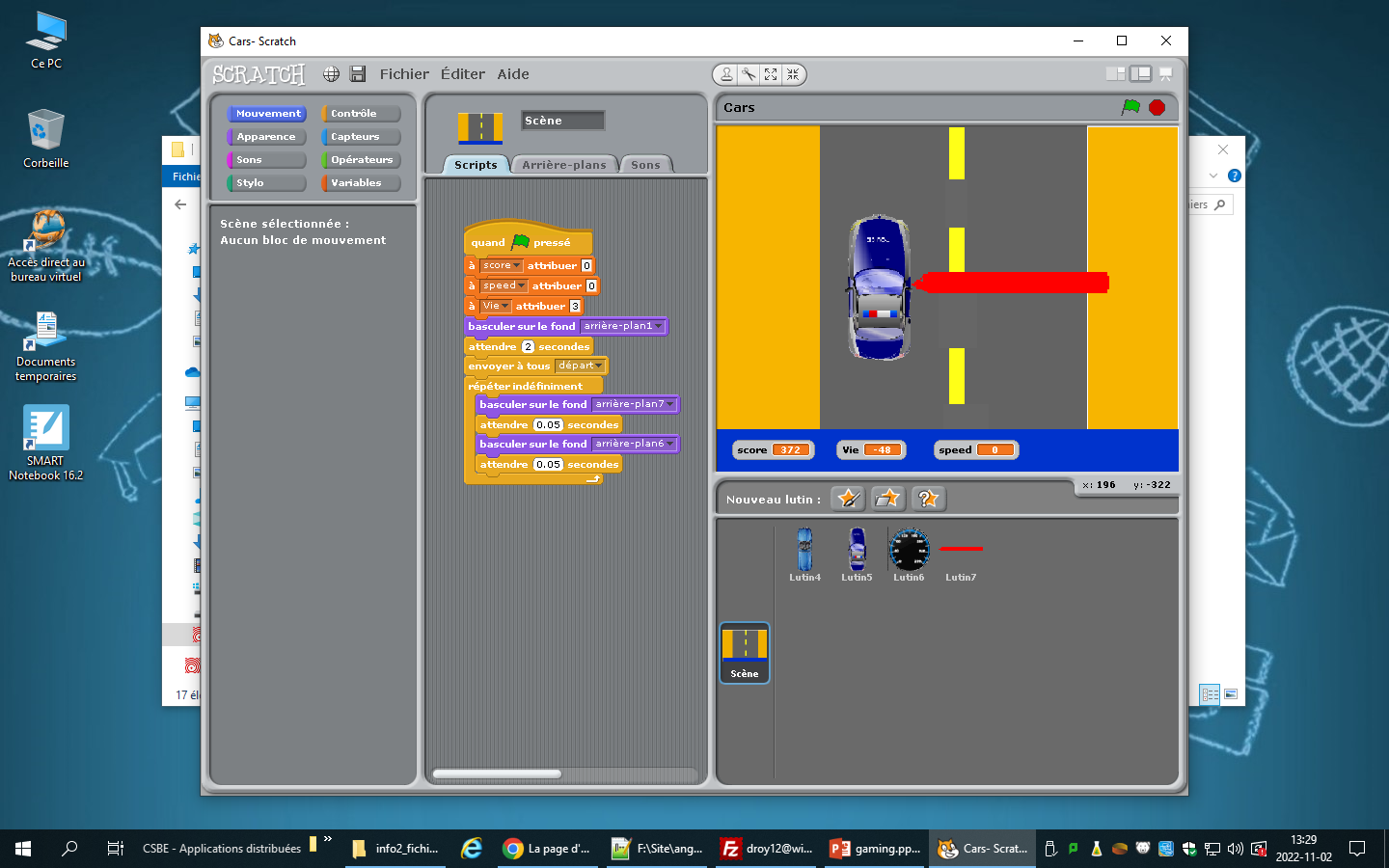 Le jeux est démo